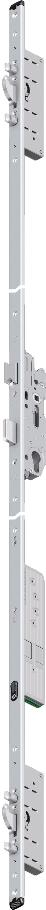 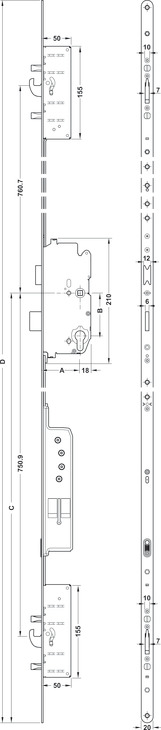 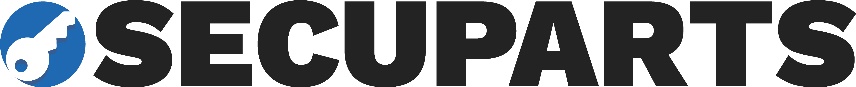 Technische gegevensAfstand:		92 mm				Uitsparing:		17 mm`							
krukgat:		8 mm
Doornmaat:		35/40Voorplaat lengte: 	1790/1990 mmVoorplaattype:		U profiel

Toepassingen:Toegangscontrolesystemen EigenschappenBetrouwbaar, snel en sterk wegens twee parallelle kwaliteitsmotorenPermanente vergrendelingBij stroomuitval vergrendelt het slot niet (vergrendeling gebeurt elektronisch)Geschikt voor toegangscontrolesystemenToepasbaar i.c.m. draaideurautomaatTwee instelbare loopstandfunctiesVoorzien van twee hardmetalen afgeschuinde vernikkelde haakschotenEnkelzijdig gecontroleerde uitvoering geschikt voor brandvluchtwegen volgens NEN-EN 179Draairichting universeelNormen
EN179, EN1125